Nom …………………………..Prénom……………………….Adresse………………………………………………………..………………………………..Code Postal…………………Ville………………………….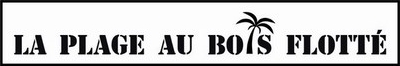 COMBE Isabelle350 chemin des Hermas84450 Saint Saturnin les AvignonLe ………………………………………Objet : annulation d'une commande à distance et demande de remboursementLettre recommandée ARMadame, Monsieur,Le………………, j'ai commandé par internet un article sous la référence n° ………………..,Nom du produit ………………………………………………………………………………………..Toutefois, je souhaite utiliser ma faculté de rétractation, conformément aux conditions générales de vente insérées dans le contrat. C'est pourquoi, je demande une annulation de ma commande réalisée à distance sans frais ni pénalités ainsi qu'un remboursement du prix payé d'un montant de ………………… € par carte bancaire.Eventuellement, veuillez trouver ci-joint, mon relevé d'identité bancaire.Dans l'attente d'une réponse favorable, je vous prie de croire, Madame, Monsieur, dans l’expression de mes sentiments distingués.                         Signature